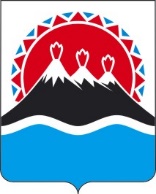 П О С Т А Н О В Л Е Н И ЕПРАВИТЕЛЬСТВАКАМЧАТСКОГО КРАЯВ соответствии со статьей 78 Бюджетного кодекса Российской Федерации ПРАВИТЕЛЬСТВО ПОСТАНОВЛЯЕТ:1. Утвердить Порядок предоставления из краевого бюджета субсидии государственному унитарному предприятию Камчатского края «Камчатфармация» на возмещение затрат, связанных с оказанием услуг по хранению, реализации, распределению, приобретению наркотических средств, психотропных веществ и их прекурсоров, согласно приложению к настоящему постановлению. 2. Признать утратившими силу:Постановление Правительства Камчатского края от 06.03.2023 
№ 127-П «Об утверждении Порядка предоставления из краевого бюджета в 2023 году субсидии государственному унитарному предприятию Камчатского края «Камчатфармация» в целях возмещения затрат, связанных с оказанием услуг по хранению, реализации, распределению, приобретению наркотических средств, психотропных веществ и их прекурсоров»;часть 102 приложения к Постановлению Правительства Камчатского края от 30.08.2023 № 464-П «О внесении изменений в отдельные постановления Правительства Камчатского края»3. Настоящее Постановление вступает в силу после дня его официального опубликования.Порядок предоставления из краевого бюджета субсидии государственному унитарному предприятию Камчатского края «Камчатфармация» на возмещение затрат, связанных с оказанием услуг по хранению, реализации, распределению, приобретению наркотических средств, психотропных веществ и их прекурсоров Настоящий Порядок регулирует вопросы предоставления из краевого бюджета субсидии государственному унитарному предприятию Камчатского края «Камчатфармация» (далее – получатель субсидии) на возмещение затрат, связанных с оказанием услуг по хранению, реализации, распределению, приобретению наркотических средств, психотропных веществ и их прекурсоров (далее – субсидия), в связи с оказанием услуг в рамках реализации структурного элемента государственной программы Камчатского края «Развитие здравоохранения Камчатского края», утвержденной постановлением Правительства Камчатского края от 29.11.2013 № 524-П (далее – Программа):-  «Совершенствование системы лекарственного обеспечения, в том числе в амбулаторных условиях» (подпрограмма 8). Субсидия носит целевой характер и не может быть израсходована на цели, не предусмотренные настоящим Порядком.Министерство здравоохранения Камчатского края (далее – Министерство), осуществляет функции главного распорядителя бюджетных средств, до которого в соответствии с бюджетным законодательством Российской Федерации как получателя бюджетных средств доведены в установленном порядке лимиты бюджетных обязательств на предоставление субсидии на соответствующий финансовый год и плановый период. Субсидия предоставляется Министерством в пределах лимитов бюджетных обязательств, предусмотренных законом Камчатского края о краевом бюджете на соответствующий финансовый год и плановый период, доведенных в установленном порядке до Министерства.Субсидия предоставляется в период действия структурного элемента Программы, указанного в части 1 Порядка.Способ предоставления субсидии – возмещение затрат.Информация о субсидии размещается на едином портале бюджетной системы Российской Федерации в информационно-телекоммуникационной сети «Интернет» (далее соответственно – сеть «Интернет», единый портал) (в разделе единого портала) в порядке, установленном Министерством финансов Российской Федерации.  Получателем субсидии является государственное унитарное предприятие Камчатского края «Камчатфармация» (далее – получатель субсидии) Субсидия предоставляется Министерством на возмещение следующих затрат, связанных с оказанием услуг по хранению, реализации, распределению, приобретению наркотических средств, психотропных веществ и их прекурсоров:1) на оплату труда, начисления на выплаты по оплате труда и иные выплаты персоналу;2) на подготовку и переподготовку кадров;3) на проведение обязательных предварительных и периодических медицинских осмотров (обследований) работников;4) на арендную плату за использование земельных участков;5) на оплату коммунальных услуг (водоснабжение, водоотведение, электроснабжение, теплоснабжение);6) на оплату услуг по содержанию имущества;7) на охрану имущества;8) на оплату услуг по централизованному наблюдению (принятие (снятие) с охраны), по мобильному реагированию нарядами полиции, по техническому обслуживанию комплекса технических средств охраны и оборудования, техническому обслуживанию оборудования охранно-пожарной сигнализации;9) 9) на оплату услуг по доставке, в том числе специальной связью наркотических средств, психотропных веществ и их прекурсоров;10) возмещение затрат, связанных с эксплуатацией переданных в безвозмездное временное пользование нежилых помещений.  Условием предоставления субсидии является соответствие получателя субсидии на первое число месяца, в котором подаются указанные в части 8 настоящего Порядка документы для получения субсидии, следующим требованиям:1) получатель субсидий не является иностранным юридическим лицом, в том числе местом регистрации которого является государство или территория, включенные в утверждаемый Министерством финансов Российской Федерации перечень государств и территорий, используемых для промежуточного (офшорного) владения активами в Российской Федерации (далее - офшорные компании), а также российским юридическим лицом, в уставном (складочном) капитале которого доля прямого или косвенного (через третьих лиц) участия офшорных компаний в совокупности превышает 25 процентов (если иное не предусмотрено законодательством Российской Федерации). При расчете доли участия офшорных компаний в капитале российских юридических лиц не учитывается прямое и (или) косвенное участие офшорных компаний в капитале публичных акционерных обществ (в том числе со статусом международной компании), акции которых обращаются на организованных торгах в Российской Федерации, а также косвенное участие таких офшорных компаний в капитале других российских юридических лиц, реализованное через участие в капитале указанных публичных акционерных обществ;	2) получатель субсидий не находится в перечне организаций и физических лиц, в отношении которых имеются сведения об их причастности к экстремистской деятельности или терроризму;3) получатель субсидий не находится в составляемых в рамках реализации полномочий, предусмотренных главой VII Устава ООН, Советом Безопасности ООН или органами, специально созданными решениями Совета Безопасности ООН, перечнях организаций и физических лиц, связанных с террористическими организациями и террористами или с распространением оружия массового уничтожения;4) получатель субсидий не получает средства из краевого бюджета на основании иных нормативных правовых актов Камчатского края на цели, установленные настоящим Порядком;5) получатель субсидий не является иностранным агентом в соответствии с Федеральным законом от 14.07.2022 № 255-ФЗ «О контроле за деятельностью лиц, находящихся под иностранным влиянием»;6) у получателя субсидий на едином налоговом счете отсутствует или не превышает размер, определенный пунктом 3 статьи 47 Налогового кодекса Российской Федерации, задолженность по уплате налогов, сборов и страховых взносов в бюджеты бюджетной системы Российской Федерации;7) у получателя субсидий отсутствуют просроченная задолженность по возврату в краевой бюджет иных субсидий, бюджетных инвестиций, предоставленных в том числе в соответствии с иными нормативными правовыми актами Камчатского края, и иная просроченная (неурегулированная) задолженность по денежным обязательствам перед Камчатским краем;8) получатель субсидий не находится в процессе реорганизации (за исключением реорганизации в форме присоединения к юридическому лицу, являющемуся участником отбора, другого юридического лица), ликвидации, в отношении него не введена процедура банкротства, деятельность получателя субсидий не должна быть приостановлена в порядке, предусмотренном законодательством Российской Федерации;9) в реестре дисквалифицированных лиц отсутствуют сведения о дисквалифицированном руководителе или главном бухгалтере получателя субсидий;10) получатель субсидии осуществляет деятельность, связанную с оборотом наркотических средств, психотропных веществ и их прекурсоров.  8. Для получения субсидии получатель субсидий представляет нарочно в Министерство заявку на предоставление субсидии в произвольной форме с указанием расчетного или корреспондентского счета получателя субсидий, открытого в учреждениях Центрального банка Российской Федерации или кредитной организации, на который в соответствии с бюджетным законодательством Российской Федерации перечисляются субсидии, и следующие документы:1) копии учредительных документов получателя субсидий с одновременным представлением подлинников для сверки;2) справку, подписанную руководителем получателя субсидий, подтверждающую соответствие получателя субсидий требованиям, установленным частью 7 настоящего Порядка;3) план мероприятий на финансовый год с указанием сроков проведения мероприятий и размера средств, необходимых для их реализации, с приложением финансово-экономического обоснования расходов на организацию и проведение мероприятий (далее - План мероприятий);4) копию лицензии на осуществление деятельности по обороту наркотических средств, психотропных веществ и их прекурсоров;5) годовую бухгалтерскую (финансовую) отчетность (бухгалтерский баланс, отчет о финансовых результатах, приложения к ним, пояснительная записка) за год, предшествующий году заключения  соглашения о предоставлении субсидии (далее - Соглашение); 6) отчет о фактически произведенных затратах по направлениям затрат, указанных в части 6 настоящего Порядка, и информацию о размере субсидии в целях возмещения затрат, связанных с оказанием услуг по хранению, реализации, распределению, приобретению наркотических средств, психотропных веществ и их прекурсоров по форме, согласно приложению к настоящему Порядку;7) копии документов, подтверждающих фактически произведенные затраты (расходно-кассовые ордеры, платежные поручения, расчетно-платежные ведомости, контракты (договоры), счета, счета-фактуры, универсальные передаточные документы, акты выполненных работ, товарные накладные, накладные), заверенные печатью и подписью руководителя получателя субсидии;9. Все представленные получателем субсидий в Министерство документы подлежат регистрации в день их поступления.10. Министерство в течение 10 рабочих дней со дня получения документов, указанных в части 8 настоящего Порядка, рассматривает их, получает в отношении получателя субсидий сведения и осуществляет проверку полноты и достоверности содержащихся в документах сведений получателя субсидий на соответствие указанным в части 7 настоящего Порядка требованиям:1) в соответствии с пунктами 1 и 8 части 7 настоящего Порядка на основании сведений из Единого государственного реестра юридических лиц на официальном сайте Федеральной налоговой службы путем использования сервиса «Предоставление сведений из ЕГРЮЛ/ЕГРИП в электронном виде»;2) в соответствии с пунктом 2 части 7 настоящего Порядка на официальном сайте Росфинмониторинга на странице «Перечень организаций и физических лиц, в отношении которых имеются сведения об их причастности к экстремистской деятельности или терроризму»;3) в соответствии с пунктом 3 части 7 настоящего Порядка на официальном сайте Росфинмониторинга на странице «Перечни организаций и физических лиц, связанных с терроризмом или с распространением оружия массового уничтожения, составляемые в соответствии с решениями Совета Безопасности ООН»;4) в соответствии с пунктом 4 части 7 настоящего Порядка на основании иных нормативных правовых актов Камчатского края и данных, полученных от главных распорядителей бюджетных средств, предоставляющих из краевого бюджета субсидий получателю субсидий;5) в соответствии с пунктом 5 части 7 настоящего Порядка на официальном сайте Министерства юстиции Российской Федерации на странице «Реестр иностранных агентов»;6) в соответствии с пунктом 6 части 7 настоящего Порядка на основании данных Федеральной налоговой службы путем использования государственной информационной системы «Региональная система межведомственного электронного взаимодействия»;7) в соответствии с пунктом 7 части 7 настоящего Порядка на основании данных, полученных от главных распорядителей бюджетных средств, предоставляющих из краевого бюджета субсидий получателю субсидий;8) в соответствии с пунктом 9 части 7 настоящего Порядка на официальном сайте Федеральной налоговой службы на странице «Поиск сведений в реестре дисквалифицированных лиц».11. Министерство в течение 10 рабочих дней со дня регистрации документов, указанных в части 8 настоящего Порядка, принимает решение о предоставлении субсидии или об отказе в предоставлении субсидии.12. Основаниями для отказа в предоставлении субсидии являются:1) несоответствие представленных получателем субсидий документов требованиям, определенным частью 8 настоящего Порядка, или непредставление (представление не в полном объеме) указанных документов;2) установление факта недостоверности, представленной получателем субсидий информации, в том числе информации о месте нахождения и адресе юридического лица;3) несоответствие получателя субсидий условию предоставления субсидий, установленному частью 7 настоящего Порядка.13. В случае отказа в предоставлении субсидии Министерство в течение 3 рабочих дней со дня принятия такого решения направляет получателю субсидии уведомление об отказе в предоставлении субсидии с обоснованием причин отказа посредством заказного почтового отправления или на адрес электронной почты, или иным способом, обеспечивающим подтверждение получения указанного уведомления получателем субсидий.14. Субсидии предоставляются на основании Соглашения, которое заключается на финансовый год. Соглашение, дополнительное соглашение к Соглашению, дополнительное соглашение о расторжении Соглашения (при необходимости) заключаются в соответствии с типовой формой, утвержденной Министерством финансов Камчатского края.При реорганизации получателя субсидий в форме слияния, присоединения или преобразования в Соглашение вносятся изменения путем заключения дополнительного соглашения к Соглашению в части перемены получателя субсидий с указанием в Соглашении юридического лица, являющегося правопреемником.При реорганизации получателя субсидий в форме разделения, выделения, а также при ликвидации получателя субсидий Соглашение расторгается с формированием уведомления о расторжении соглашения в одностороннем порядке и акта об исполнении обязательств по соглашению с отражением информации о неисполненных получателем субсидии обязательствах, источником финансового обеспечения которых является субсидия, и возврате неиспользованного остатка субсидии в краевой бюджет.15. Министерство в течение 3 рабочих дней со дня принятия решения о предоставлении субсидии подготавливает два экземпляра Соглашения в письменной форме, подписывает их и направляет получателю субсидий письменное уведомление (посредством заказного почтового отправления, или на адрес электронной почты, или иным способом, обеспечивающим подтверждение получения указанного уведомления получателем субсидий) о необходимости явиться в Министерство.Получатель субсидии в течение 2 рабочих дней со дня получения письменного уведомления подписывает два экземпляра Соглашения по месту нахождения Министерства.Один экземпляр подписанного Соглашения хранится в Министерстве, второй - у получателя субсидий.При неподписании получателем субсидий Соглашения в течение 2 рабочих дней со дня получения письменного уведомления получатель субсидий признается уклонившимся от заключения Соглашения.16. Обязательными условиями предоставления субсидий, включаемыми в Соглашение, являются:1) согласие получателя субсидий на осуществление в отношении его проверки Министерством соблюдения порядка и условий предоставления субсидии, в том числе в части достижения результатов предоставления субсидии, а также проверки органами государственного финансового контроля в соответствии со статьями 268.1 и 269.2 Бюджетного кодекса Российской Федерации и на включение таких положений в Соглашение;2) запрет приобретения получателем субсидий за счет полученных средств иностранной валюты, за исключением операций, осуществляемых в соответствии с валютным законодательством Российской Федерации при закупке (поставке) высокотехнологичного импортного оборудования, сырья и комплектующих изделий, а также связанных с достижением результатов предоставления этих средств иных операций.17. Обязательным условием предоставления субсидий, включаемым в Соглашение, является условие о согласовании новых условий Соглашения или о расторжении Соглашения при недостижении согласия по новым условиям в случае уменьшения Министерству ранее доведенных лимитов бюджетных обязательств, приводящего к невозможности предоставления субсидий в размере, определенном в Соглашении.18. Размер субсидии для достижения результатов предоставления субсидии в рамках результатов структурного элемента Программы, указанного в части 1 настоящего Порядка, определен Законом Камчатского края от 23.11.2023 № 300 «О краевом бюджете на 2024 год и на плановый период 2025 и 2026 годов» (в 2024 году – 7 625,16 тыс. рублей, в 2025 году - 7 625,16 тыс. рублей, в 2026 году - 7 625,16 тыс. рублей).19. Перечисление субсидии осуществляется в пределах кассового плана по расходам краевого бюджета.20. Министерство перечисляет средства субсидии на расчетный или корреспондентский счет получателя субсидии, открытый в учреждениях Центрального банка Российской Федерации или кредитной организации, реквизиты которого указаны в Соглашении.21. Ежегодно по состоянию на 31 декабря текущего года результатами предоставления субсидий являются:для мероприятия (результата) «Количество государственных учреждений здравоохранения Камчатского края обеспеченных наркотическими средствами, психотропными веществами и их прекурсорами с целью применения их при подготовке пациентов к операциям и во время их проведения, а также для поддержания жизни и здоровья пациентов» - количество государственных учреждений здравоохранения Камчатского края;а) для мероприятия (результата) «Количество обслуженных рецептов на получение наркотических средств, психотропных веществ и их прекурсоров, выписанных врачами учреждений здравоохранения»  - количество обслуженных рецептов.22. Значения результатов предоставления субсидий устанавливаются Соглашением.23. Получатель субсидий ежеквартально не позднее 10-го числа месяца, следующего за отчетным кварталом, в котором была получена субсидия, предоставляет в Министерство отчеты по формам, определенным типовыми формами соглашений, установленным Министерством финансов Камчатского края: отчет о достижении значений результатов предоставления субсидии; отчет о реализации плана мероприятий по достижению результатов предоставления субсидии (контрольных точек).Все представленные получателем субсидии в Министерство отчеты подлежат регистрации в день их поступления.Министерство в течение 10 рабочих дней со дня регистрации отчетов, рассматривает их, проверяет полноту и достоверность содержащихся в отчетах сведений и принимает их.Министерство в течение 3 рабочих дней со дня принятия отчетов, указанных в части 23 настоящего Порядка, направляет получателю субсидий сведения о принятии отчетов по форме и в порядке, определенным Соглашением.24. Мониторинг достижения результатов предоставления субсидий, исходя из достижения значений результатов предоставления субсидий, определенных Соглашением, и событий, отражающих факт завершения соответствующего мероприятия по получению результата предоставления субсидий (контрольная точка), в порядке и по формам, которые установлены Министерством финансов Российской Федерации, осуществляется Министерством и Министерством финансов Камчатского края.25. Министерство осуществляет проверки соблюдения получателем субсидии в целях исполнения обязательств по Соглашению, условий и порядка предоставления субсидий, в том числе в части достижения результатов предоставления субсидии, а органы государственного финансового контроля осуществляют проверки в соответствии со статьями 268.1 и 269.2 Бюджетного кодекса Российской Федерации.26. В случае выявления нарушений, в том числе по фактам проверок, указанных в части 25 настоящего Порядка, получатель субсидии обязан возвратить полученные средства субсидии в краевой бюджет на лицевой счет Министерства в следующем порядке и сроки:1) в случае выявления нарушения органами государственного финансового контроля - на основании представления и (или) предписания органа государственного финансового контроля в сроки, указанные в представлении и (или) предписании;2) в случае выявления нарушения Министерством - в течение 20 рабочих дней со дня получения требования Министерства.27. Получатель субсидий обязан возвратить средства субсидии в следующих размерах:1) в случае нарушения целей предоставления субсидии - в размере нецелевого использования средств субсидии;2) в случае нарушения условий и порядка предоставления субсидии - в полном объеме;3) в случае, если по состоянию на 31 декабря года предоставления субсидии допущен факт недостижения значений результатов, установленных в Соглашении, субсидия подлежит возврату в краевой бюджет на лицевой счет Министерства - в размере, пропорциональном уровню недостижения результатов предоставления субсидии.28. Письменное требование о возврате средств субсидии направляется Министерством получателю субсидий в течение 15 рабочих дней со дня выявления нарушений по фактам проверок, проведенных Министерством.29. При невозврате средств субсидии в сроки, установленные частью 26 настоящего Порядка, Министерство принимает необходимые меры по взысканию подлежащей возврату в краевой бюджет субсидии в судебном порядке в срок не позднее 30 рабочих дней со дня, когда Министерству стало известно о неисполнении получателем субсидий обязанности возвратить средства субсидии в краевой бюджет.30. В случае выявления нарушений, в том числе по фактам проверок, указанных в части 25 настоящего Порядка, лица, получившие средства на основании договоров, заключенных с получателем субсидий, обязаны возвратить в сроки, не превышающие сроки, указанные в части 26 настоящего Порядка, средства, полученные за счет средств субсидии, на счет получателя субсидий в целях последующего возврата указанных средств получателем субсидий в краевой бюджет в срок не позднее 10 рабочих дней со дня поступления денежных средств на его счет.31. В случае невозврата лицами, указанными в части 30 настоящего Порядка, средств, полученных за счет средств субсидии, на счет получателя субсидий в сроки, указанные в требовании о возврате средств, полученных за счет средств субсидии, получатель субсидий, принимает необходимые меры по взысканию подлежащих возврату в краевой бюджет средств, полученных за счет средств субсидии, в судебном порядке в срок не позднее 30 рабочих дней со дня, когда получателю субсидий стало известно о неисполнении лицами, указанными в части 30 настоящего Порядка, обязанности возвратить средства, полученные за счет средств субсидии, на счет получателя субсидий.[Дата регистрации] № [Номер документа]г. Петропавловск-КамчатскийОб утверждении Порядка предоставления из краевого бюджета субсидии государственному унитарному предприятию Камчатского края «Камчатфармация» на возмещение затрат, связанных с оказанием услуг по хранению, реализации, распределению, приобретению наркотических средств, психотропных веществ и их прекурсоровПредседатель Правительства Камчатского края[горизонтальный штамп подписи 1]Е.А. ЧекинПриложение к постановлениюПриложение к постановлениюПриложение к постановлениюПриложение к постановлениюПравительства Камчатского краяПравительства Камчатского краяПравительства Камчатского краяПравительства Камчатского краяот[REGDATESTAMP]№[REGNUMSTAMP]